04.04  Вівторок( 3 клас)Дизайн і технологіїТема: Виготовлення композиції з кульбабок. Сьогодні ми будемо   виготовляти  композицію з кульбабок.     Послідовність складання      зображено на ст.73 альбома-посібника.     Перед початком роботи пригадайте правила користування ножицями.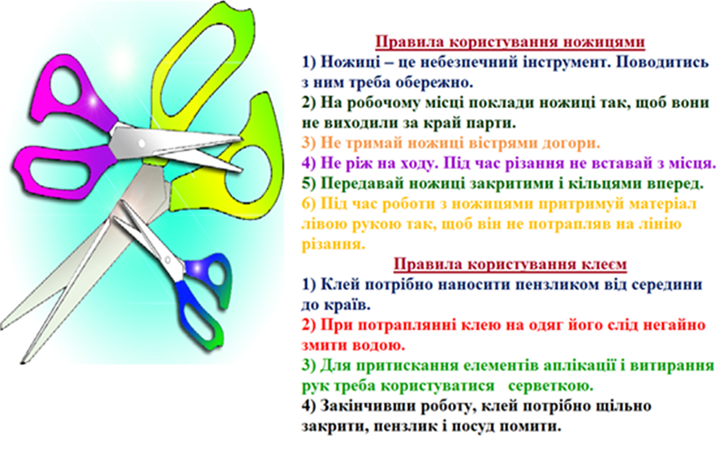 -Молодці! Тепер перегляньте відео, у якому показано поетапне виконання виробу і виконайте виріб за зразком.( посилання на ютуб канал Дистанційні уроки від Сані Степанівни)https://www.youtube.com/watch?v=TFtH_UiXOfA -Чекаю з нетерпінням на ваші поробки!